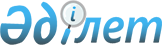 О внесении изменений и дополнения в постановление Правления Национального Банка Республики Казахстан от 20 апреля 1999 года N 82 "Об утверждении Правил взимания платы за услуги по кассовому обслуживанию филиалами Национального Банка Республики Казахстан банков второго уровня и организаций, осуществляющих отдельные виды банковских операций", зарегистрированное в Министерстве юстиции Республики Казахстан под N 746
					
			Утративший силу
			
			
		
					Постановление Правления Национального Банка Республики Казахстан от 26 декабря 2003 года N 455. Зарегистрировано в Министерстве юстиции Республики Казахстан 31 декабря 2003 г. за N 2667. Утратило силу постановлением Правления Национального Банка Республики Казахстан от 27 октября 2006 года N 114



 


Извлечение из постановления Правления Национального Банка






Республики Казахстан от 27 октября 2006 года N 114





      В целях совершенствования нормативных правовых актов Национального Банка Республики Казахстан в части регламентации работы филиалов Национального Банка Республики Казахстан с наличными деньгами в связи с вводом банкнот нового дизайна Правление Национального Банка Республики Казахстан ПОСТАНОВЛЯЕТ:





      1. Признать утратившими силу некоторые решения Правления Национального Банка Республики Казахстан, согласно приложению.





      2. Настоящее постановление вводится в действие со дня принятия.





      ...





      Председатель






      Национального Банка                  А. Сайденов





Приложение           






к постановлению Правления    






Национального Банка      






Республики Казахстан     






от 27 октября 2006 года N 114





Перечень






утративших силу некоторых решений Правления






Национального Банка Республики Казахстан





      1. ...





      5. Постановление Правления Национального Банка Республики Казахстан от 26 декабря 2003 года N 455 "О внесении изменений и дополнений в постановление Правления Национального Банка Республики Казахстан от 20 апреля 1999 N 82 "Об утверждении Правил взимания платы за услуги по кассовому обслуживанию филиалами Национального Банка Республики Казахстан банков второго уровня и организаций, осуществляющих отдельные виды банковских операций", зарегистрированное в Реестре государственной регистрации нормативных правовых актов за N 2667.






      ...






_______________________________________________________________


      

      В целях приведения нормативных правовых актов Национального Банка Республики Казахстан в соответствие с 
 Указом 
 Президента Республики Казахстан от 11 августа 1999 года N 188 Правление Национального Банка Республики Казахстан 

ПОСТАНОВЛЯЕТ

:




      1. В 
 постановление 
 Правления Национального Банка Республики Казахстан от 20 апреля 1999 года N 82 "Об утверждении Правил взимания платы за услуги по кассовому обслуживанию филиалами Национального Банка Республики Казахстан банков второго уровня и организаций, осуществляющих отдельные виды банковских операций" (зарегистрированное в Реестре государственной регистрации нормативных правовых актов Республики Казахстан под N 746, опубликованное 26 апреля - 09 мая 1999 года в изданиях Национального Банка Республики Казахстан "Казакстан Улттык Банкiнiн Хабаршысы" и "Вестник Национального Банка Казахстана", с изменением и дополнением, утвержденными постановлением Правления Национального Банка Республики Казахстан от 09 октября 2000 года 
 N 381 

, 

зарегистрированным в Реестре государственной регистрации нормативных правовых актов Республики Казахстан под N 1290, дополнением, утвержденным постановлением Правления Национального Банка Республики Казахстан от 31 января 2001 года 
 N 14 

, 

зарегистрированным в Реестре государственной регистрации нормативных правовых актов Республики Казахстан под N 1424, изменениями, утвержденными постановлением Правления Национального Банка Республики Казахстан от 21 августа 2003 года 
 N 300 
, зарегистрированными в Реестре государственной регистрации нормативных правовых актов Республики Казахстан под N 2493), внести следующие изменения и дополнения:



      в Правилах взимания платы за услуги по кассовому обслуживанию филиалами Национального Банка Республики Казахстан банков второго уровня и организаций, осуществляющих отдельные виды банковских операций, утвержденных указанным постановлением:



      в пункте 9 слова "подразделение вычислительных работ" заменить словами "подразделение по работе с наличными деньгами";



      пункт 10 изложить в следующей редакции:



      "10. Подразделение по работе с наличными деньгами Национального Банка ежемесячно не позднее девятого числа месяца, следующего за отчетным, на основе Отчетов филиалов Национального Банка о кассовом обслуживании осуществляет свод отчетов в разрезе банков (далее - Свод по банкам) по форме, согласно Приложению 4 к Правилам.";



      пункт 11 изложить в следующей редакции:



      "11. Подразделение по работе с наличными деньгами Национального Банка:



      1) не позднее десятого числа на основе Свода по банкам производит расчет оплаты за оказанные услуги по кассовому обслуживанию по установленным тарифам в разрезе банков, готовит и направляет для оплаты счета-фактуры в банки;



      2) не позднее двадцатого числа месяца, следующего за отчетным, направляет в подразделение платежных систем Национального Банка список банков, не оплативших услуги по кассовому обслуживанию, в сроки, установленные договором банковского счета (далее - Список банков), с приложением соответствующих счетов-фактур.";



      пункт 12 изложить в следующей редакции:



      "12. Подразделение платежных систем Национального Банка после получения от подразделения по работе с наличными деньгами Списка банков, в соответствии с условиями, предусмотренными договором корреспондентского счета, производит изъятие (списание) денег с корреспондентских счетов банков в размере, указанном в соответствующей счет-фактуре.";



      пункт 13 исключить;



      приложения 1, 2 и 3 изложить в следующей редакции:




                                             Приложение N 1     



                                         к Правилам взимания 



                                     платы за услуги по кассовому 



                                         обслуживанию филиалами    



                                     Национального Банка Республики 



                                        Казахстан банков второго



                                         уровня и организаций, 



                                     осуществляющих отдельные виды 



                                           банковских операций



 

                               

Справка 




 



о приеме наличных денег от ________________________________________



                                     (наименование банка)



____________________филиалом Национального Банка Республики Казахстан



(наименование филиала)



к ________________________________ N________ от "___"_______200___ г.



(наименование приходного документа)     



          



_____________________________________________________________________



 N |   Номинал,   |                       Приход



п/п|    тенге     |__________________________________________________



   |              |       количество         |       сумма, тенге



___|______________|__________________________|_______________________



_1_|______2_______|____________3_____________|____________4__________ 



 1.  Банкноты



     годные  



 



    100



    200



    500



    1000



    2000



    5000



    10000



 



2.  Банкноты



    ветхие 



    1



    3



    5



    10



    20



    50



    100



    200



    500



    1000



    2000



    5000



    10000



    Итого банкнот:

3.  Монеты



    1



    5



    10



    20



    50



    100



    Итого монет:



_______________________________________________________________________

   Работник банка, сдавшего наличные деньги    ____________ ___________



                                                 (подпись)    (фамилия)



   Кассовый работник, принявший наличные деньги____________ ___________



                                                 (подпись)    (фамилия)    



      




                                               Приложение N 2     



                                            к Правилам взимания 



                                         платы за услуги по кассовому 



                                           обслуживанию филиалами        



                                         Национального Банка Республики 



                                            Казахстан банков второго      



                                            уровня  и организаций, 



                                         осуществляющих отдельные виды 



                                             банковских операций



          


                              Справка


   о выдаче наличных денег от ________________________________________



                                     (наименование банка)



_____________________филиалом Национального Банка Республики Казахстан     



(наименование филиала)



к ________________________________ N______ от "___" _________ 200___ г.



 (наименование расходного документа)     



             



______________________________________________________________________



   Номинал,   |                       Расход



    тенге     |_______________________________________________________



              |       количество         |       сумма, тенге



______________|__________________________|____________________________



______1_______|____________2_____________|_____________3______________  



    Банкноты



    100



    200



    500



    1000



    2000



    5000



    10000



    Итого банкнот:



______________________________________________________________________



    Монеты



    1



    5



    10



    20



    50



    100



    Итого монет:



_____________________________________________________________________



  Сумма, указанная в Заявке            |



  на получение наличных денег, тенге   |



_______________________________________|_____________________________

   Заведующий кассой  ____________ __________



                       (подпись)    (фамилия)



   Директор филиала  ____________ __________



                       (подпись)    (фамилия)    




                                                Приложение N 3     



                                            к Правилам взимания 



                                         платы за услуги по кассовому 



                                            обслуживанию филиалами        



                                         Национального Банка Республики 



                                            Казахстан банков второго      



                                             уровня и организаций, 



                                         осуществляющих отдельные виды 



                                              банковских операций


                               Отчет 




                  о кассовом обслуживании банков




                 

________________________филиалом     




                  (наименование филиала)




             Национального Банка Республики Казахстан 


                  за ______________ 200_______г.

_________________________________________________________________________



N  |Наименование |Код голов-|                  Банкноты                  |



п/п|филиала банка|ного банка|--------------------------------------------|



   |             |          |     Приход, тенге    |    Расход, тенге    |



   |             |          |----------------------|---------------------|



   |             |          |1-1000 |2000- |ветхие |1-1000 | 2000-10000  |



   |             |          |       |10000 |       |       |             |



___|_____________|__________|_______|______|_______|_______|_____________|



 1 |      2      |     3    |   4   |   5  |   6   |   7   |      8      |



___|_____________|__________|_______|______|_______|_______|_____________|



1.



2.



3.



4.



5.



6.



7.



8.



...



   Итого



_________________________________________________________________________



Продолжение таблицы



_________________________________________________________________________



N  |         Монеты             |        Итого кассовое обслуживание



п/п|----------------------------|----------------------------------------



   |Приход, тенге| Расход, тенге|Приход (стр.4+стр.5 |Расход (стр.7+стр.8 



   |             |              |+стр.6+стр.9)       |+стр.10) 



___|_____________|______________|____________________|___________________



 1 |      9      |     10       |         11         |         12   



___|_____________|______________|____________________|___________________



1.



2.



3.



4.



5.



6.



7.



8.



...



   Итого



_________________________________________________________________________

   Заведующий кассой  ____________ __________



                       (подпись)    (фамилия)



   Директор филиала  ____________ __________



                       (подпись)    (фамилия)  ";



 



    дополнить приложением 4 следующего содержания:    

                                               "Приложение N 4     



                                            к Правилам взимания 



                                         платы за услуги по кассовому 



                                            обслуживанию филиалами        



                                         Национального Банка Республики 



                                            Казахстан банков второго      



                                             уровня и организаций, 



                                         осуществляющих отдельные виды 



                                              банковских операций



 

   

 Свод отчетов о кассовом обслуживании в разрезе банков




 



___________________________________________________________




N   | Код  | Наименование | Тариф по| Тариф по|    Итого   |



п/п | банка| банка        | приходу | расходу |            |



____|______|______________|_________|_________|____________|



  1 |   2  |      3       |    4    |    5    |      6     |



____|______|______________|_________|_________|____________|



1.



2.



3.



4.



5.



6.



7.



8.



...



   Итого



____________________________________________________________   



      


Руководитель подразделения



по работе с наличными деньгами _____________   _____________



                                 (подпись)       (фамилия)

Исполнитель ________________ __________________



                 (подпись)          (фамилия)   ".




      2. Управлению по работе с наличными деньгами (Мажитов Д.М.):



      1) совместно с Юридическим департаментом (Шарипов С.Б.) принять меры к государственной регистрации в Министерстве юстиции Республики Казахстан настоящего постановления; 



      2) в десятидневный срок со дня государственной регистрации в Министерстве юстиции Республики Казахстан настоящего постановления довести его до сведения заинтересованных подразделений центрального аппарата, территориальных филиалов Национального Банка Республики Казахстан, Агентства Республики Казахстан по регулированию естественных монополий и защите конкуренции.




      3. Настоящее постановление вводится в действие по истечении четырнадцати дней со дня государственной регистрации в Министерстве юстиции Республики Казахстан.




      4. Контроль над исполнением настоящего постановления возложить на заместителя Председателя Национального Банка Республики Казахстан Жамишева Б.Б.


      Председатель




      Национального Банка


					© 2012. РГП на ПХВ «Институт законодательства и правовой информации Республики Казахстан» Министерства юстиции Республики Казахстан
				